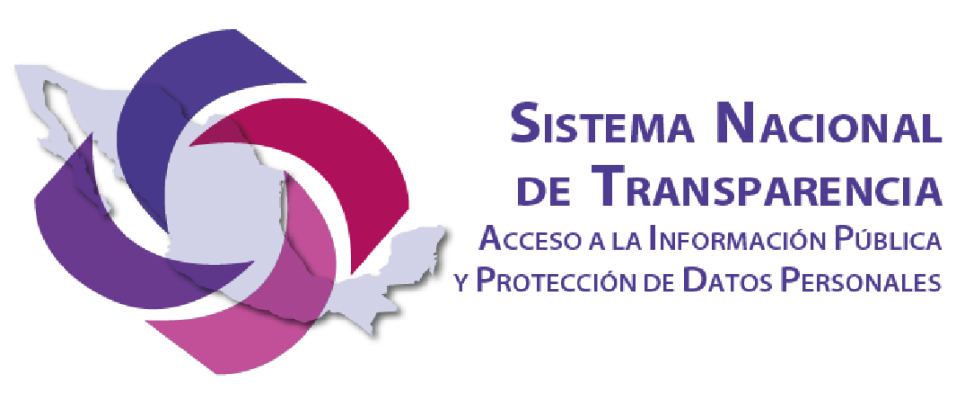 Anexo XIISindicatos que reciban y ejerzan recursos públicosArtículo 79. Los sindicatos que reciban y ejerzan recursos públicos deberán mantener actualizada y accesible, de forma impresa para consulta directa y en los respectivos sitios de Internet, la información aplicable del artículo 70 de esta Ley, la señalada en el artículo anterior y la siguiente:La información pública de oficio derivada de las obligaciones específicas de transparencia que establece el artículo 79 de la Ley General para las organizaciones sindicales que reciben y ejercen recursos públicos, tienen como sujetos obligados a las propias organizaciones.De conformidad con el artículo 356 de la Ley Federal del Trabajo, un sindicato es “la asociación de trabajadores o patrones, constituida para el estudio, mejoramiento y defensa de sus respectivos intereses”, el término “sindicato” debe entenderse de manera amplia, incluyendo tanto a sindicatos, federaciones o confederaciones, ya sean de trabajadores o de patrones. Si bien el artículo 79 de la Ley General se refiere específicamente al “Comité Ejecutivo”, con base en los principios de certeza, eficacia, máxima publicidad y transparencia, los criterios, formatos y tablas que aquí se incluyen, deben aplicarse a los órganos que desempeñen las funciones propias de las directivas sindicales, aunque no tengan esa denominación ni estén específicamente designados en este artículo.Los sujetos obligados deberán incluir toda la información relativa a los contratos o convenios que celebren con cualquier autoridad de los que derive la recepción y el ejercicio de recursos públicos, expresando el procedimiento que se siguió para su celebración; los recursos involucrados, ya sea en dinero o en especie y, si se trata de bienes muebles o inmuebles, su descripción precisa; el título legal mediante el cual se le asignan; el destino final de los recursos y un informe detallado de su ejercicio. Deberán proporcionar y actualizar los nombres completos de quienes conforman su comité ejecutivo o el correspondiente órgano directivo, con expresión de sus cargos, así como el padrón de sus socios.Además cuando así sea necesario, la información especificada en el presente artículo deberá guardar correspondencia con lo publicado en el artículo 78, fracciones I a VIII.A continuación se refiere cada una de las fracciones con sus respectivos criterios y formatos:Contratos y convenios entre sindicatos y autoridadesLos sindicatos, federaciones o confederaciones que reciban y ejerzan recursos públicos deberán publicar la información correspondiente a todos los contratos y convenios que hayan firmado con otros sindicatos y/o autoridades correspondientes, además publicarán el documento con el texto íntegro de dichos contratos y convenios, incluyendo todos sus anexos.La información a que se refiere esta fracción deberá guardar coherencia con lo publicado en las fracciones XXVII (concesiones, contratos, convenios, permisos, licencias o autorizaciones otorgados), XXVIII (Resultados sobre procedimientos de adjudicación directa, invitación restringida y licitación de cualquier naturaleza) y XXXIII (convenios de coordinación de concertación) del artículo 70 de la Ley General; además, con las fracciones VII (contratos colectivos, convenios y las condiciones generales de trabajo) y VIII (documentos contenidos en el Expediente de registro sindical y contratos colectivos de trabajo) del artículo 78 de la Ley General.______________________________________________________________________Periodo de actualización: trimestralConservar en el sitio de Internet: la información vigente y la correspondiente al menos a seis años anterioresAplica a: sindicatos, federaciones, confederaciones, asociaciones, uniones o figura legal análoga, sean de trabajadores o de patrones, que reciban y ejerzan recursos públicos______________________________________________________________________Criterios sustantivos de contenidoCriterio 1	Ejercicio Criterio 2	Periodo que se informa Criterio 3 	Tipo de convenio o contrato: concertación o coordinaciónCriterio 4 	Número o nomenclatura que identifique al convenio o contrato Criterio 5	Objeto, es decir, la finalidad con la que se firmó el documentoCriterio 6	Fecha de firma del convenio con el formato día/mes/año (por ej. 31/Marzo/2016) Criterio 7	Nombre de quién o quienes representen al sindicato (Nombre[s], Primer apellido, segundo apellido)Criterio 8	CargoCriterio 8	Con quién se celebra el convenio o contrato (señalar si es un sindicato o autoridad)Criterio 9	Denominación con quién se celebra el convenio o contrato (señalar nombre[s], Primer apellido, segundo apellido o razón social)Criterio 10	Vigencia del convenio o contrato (Inicio y término, ambos datos expresados en el formato: día/mes/año, por ej. 31/Marzo/2016)Criterio 11	Mecanismos de vigilancia y supervisión para el cumplimiento del contrato o convenioCriterio 12	Hipervínculo al contrato o convenio, incluyendo anexos  Criterio 13	Hipervínculo al documento modificado, en su casoEn caso de que el objeto de la firma del contrato o convenio sea cumplir o llevar a cabo acciones públicas, se deberá especificar lo siguiente:Criterio 14	Denominación del programa, acciones o proyectos públicos en los que se inscriben las acciones materia del contrato o convenioCriterio 15	Monto o descripción de los recursos aprovechados o utilizados  Criterio 16	Población beneficiaria  Criterio 17	Requisitos o procedimientos de acceso a los beneficiosCriterios adjetivos de actualizaciónCriterio 18	Periodo de actualización de la información: trimestralCriterio 19	La información deberá estar actualizada al periodo que corresponde de acuerdo con la Tabla de actualización y conservación de la información Criterio 20	Conservar en el sitio de Internet y a través de la Plataforma Nacional la información de acuerdo con la Tabla de actualización y conservación de la informaciónCriterios adjetivos de confiabilidadCriterio 21	Área(s) o unidad(es) administrativa(s) que genera(n) o posee(n) la información respectiva y son responsables de publicarla y actualizarla Criterio 22	Fecha de actualización de la información publicada con el formato día/mes/año (por ej. 31/Marzo/2016) Criterio 23	Fecha de validación de la información publicada con el formato día/mes/año (por ej. 31/Marzo/2016)Criterios adjetivos de formatoCriterio 24	La información publicada se organiza mediante el formato 1, en el que se incluyen todos los campos especificados en los criterios sustantivos de contenidoCriterio 25	El soporte de la información permite su reutilizaciónFormato 1_LGT_Art_79_Fr_IContratos y convenios entre sindicatos y autoridades, firmados por <<sindicato, federación, confederación, asociación, unión o figura legal análoga>>Periodo de actualización de la información: trimestralFecha de actualización: día/mes/añoFecha de validación: día/mes/añoÁrea(s) o unidad(es) administrativa(s) que genera(n) o posee(n) la información: ____________________El directorio del Comité EjecutivoLos sindicatos, federaciones o confederaciones que reciban y ejerzan recursos públicos elaborarán un directorio con los datos básicos para establecer contacto con los(as) miembros de su Comité Ejecutivo o del órgano interno que de acuerdo con sus estatutos realice las actividades correspondientes a su cargo.La información deberá publicarse dentro de los tres días hábiles siguientes a la fecha en que se actualice la información de los integrantes del Comité Ejecutivo o los órganos que desempeñen las funciones propias de las directivas sindicales.La información a que se refiere esta fracción deberá guardar coherencia con lo publicado en las fracciones I, inciso a (Domicilio), II (Tomas de nota), III (Estatuto) y VIII (Expediente de registro sindical) del artículo 78 de la Ley General y con la fracción I (Contratos y convenios) de su artículo 79.________________________________________________________________________________Periodo de actualización: anual y cuando se actualice la información de los integrantes del Comité Ejecutivo o los órganos que desempeñen las funciones propias de las directivas sindicales deberá publicarse y/o actualizarse en un plazo no mayor a tres días hábilesConservar en el sitio de Internet: la información vigente y la correspondiente al menos a los seis años anterioresAplica a: sindicatos, federaciones y confederaciones, sean de trabajadores o de patrones, que reciban y ejerzan recursos públicos________________________________________________________________________________Criterios sustantivos de contenidoCriterio 1	EjercicioCriterio 2	Denominación del comité ejecutivo o del órgano directivo correspondienteCriterio 3	Nombre de los integrantes del comité ejecutivo o del órgano directivo correspondiente (nombre(s), Primer apellido, segundo apellido)Criterio 4	Cargo de cada integrante del comité ejecutivo o del órgano directivo correspondienteCriterio 5	Domicilio para recibir correspondencia oficial (tipo de vialidad [catálogo], nombre de vialidad [calle], número exterior, número interior [en su caso], tipo de asentamiento humano [catálogo], nombre de asentamiento humano [colonia], clave de la localidad [catálogo], nombre de la localidad [catálogo], clave del municipio [catálogo], nombre del municipio o delegación [catálogo], clave de la entidad federativa [catálogo], nombre de la entidad federativa [catálogo], código postal)Criterio 6	Número(s) de teléfono(s) oficial(es) y extensión (es)Criterio 7	Dirección de correo electrónico oficialCriterio 8	Hipervínculo al oficio u oficios de toma de nota del comité ejecutivo o del órgano correspondienteCriterios adjetivos de actualizaciónCriterio 9	Periodo de actualización de la información: anualCriterio 10	La información publicada deberá estar actualizada al periodo que corresponde de acuerdo con la Tabla de actualización y conservación de la informaciónCriterio 11	Conservar en el sitio de Internet y a través de la Plataforma Nacional la información correspondiente de acuerdo con la Tabla de actualización y conservación de la informaciónCriterios adjetivos de confiabilidadCriterio 12	Áreas o unidades administrativas del sindicato, federación o confederación que generan o detentan la información respectiva y son responsables de publicarla y actualizarla Criterio 13	Fecha de actualización de la información publicada con el formato día/mes/año (por ej. 31/Marzo/2016)Criterio 14	Fecha de validación de la información publicada con el formato día/mes/año (por ej. 31/Marzo/2016)Criterios adjetivos de formatoCriterio 15	La información publicada se organiza mediante el formato 2, en el que se incluyen todos los campos especificados en los criterios sustantivos de contenidoCriterio 16	El soporte de la información permite su reutilizaciónFormato2_LGT_Art_79_Fr_IIDirectorio del Comité ejecutivoInformación de << sindicato, federación o confederación >>Periodo de actualización de la información: anualFecha de actualización: día/mes/añoFecha de validación: día/mes/año Área(s) o unidad(es) administrativa(s) que genera(n) o posee(n) la información: ______________El padrón de sociosLos sindicatos, federaciones o confederaciones que reciban y ejerzan recursos públicos deberán publicar el número y nombres de sus miembros y, en su caso, los nombres y domicilios de los patrones, empresas o establecimientos en los que aquellos prestan sus servicios.Cabe señalar que únicamente se considerará información confidencial, los domicilios de los trabajadores señalados en los padrones de socios, de conformidad con el penúltimo párrafo del artículo 79 de la Ley General.La información deberá publicarse dentro de los tres días hábiles siguientes a la fecha en que se expida el oficio en el que la autoridad tome nota del padrón de socios actualizado.La información a que se refiere esta fracción deberá guardar coherencia con lo publicado en la fracción IV del artículo 78 de la Ley General.________________________________________________________________________________Periodo de actualización: trimestral y cuando se expida el oficio en el que la autoridad tome nota del padrón de socios actualizado deberá publicarse y/o actualizarse en un plazo no mayor a tres días hábilesConservar en el sitio de Internet: la información vigente y al menos la de un año previoAplica a: sindicatos, federaciones y confederaciones, sean de trabajadores o de patrones, que reciban y ejerzan recursos públicos________________________________________________________________________________Criterios sustantivos de contenidoCriterio 1	EjercicioCriterio 2	Periodo que se informa Criterio 3	Nombre(s), Primer apellido, segundo apellido de los (las) miembros del sindicato, federación o confederaciónCriterio 4	Domicilio del sindicato, federación o confederación (tipo de vialidad [catálogo], nombre de vialidad [calle], número exterior, número interior [en su caso], tipo de asentamiento humano [catálogo], nombre de asentamiento humano [colonia], clave de la localidad [catálogo], nombre de la localidad [catálogo], clave del municipio [catálogo], nombre del municipio o delegación [catálogo], clave de la entidad federativa [catálogo], nombre de la entidad federativa [catálogo], código postal)Criterio 5	Nombre(s), Primer apellido, segundo apellido de los patrones, empresas o establecimientos en los que prestan sus serviciosCriterio 6	Domicilio de los patrones, empresas o establecimientos en los que prestan sus servicios (tipo de vialidad [catálogo], nombre de vialidad [calle], número exterior, número interior [en su caso], tipo de asentamiento humano [catálogo], nombre de asentamiento humano [colonia], clave de la localidad [catálogo], nombre de la localidad [catálogo], clave del municipio [catálogo], nombre del municipio o delegación [catálogo], clave de la entidad federativa [catálogo], nombre de la entidad federativa [catálogo], código postal)Criterio 7	Hipervínculo al oficio de toma de nota del padrón de socios o de su actualización.Criterios adjetivos de actualizaciónCriterio 8	Periodo de actualización de la información: trimestralCriterio 9	La información publicada deberá estar actualizada al periodo que corresponde de acuerdo con la Tabla de actualización y conservación de la informaciónCriterio 10	Conservar en el sitio de Internet y a través de la Plataforma Nacional la información de acuerdo con la Tabla de actualización y conservación de la informaciónCriterios adjetivos de confiabilidadCriterio 11	Áreas o unidades administrativas del sindicato, federación, confederación o figura legal homóloga que generan o detentan la información respectiva y son responsables de publicarla y actualizarlaCriterio 12	Fecha de actualización de la información publicada con el formato día/mes/año (por ej. 31/Marzo/2016)Criterio 13	Fecha de validación de la información publicada con el formato día/mes/año (por ej. 31/Marzo/2016)Criterios adjetivos de formatoCriterio 14	La información publicada se organiza mediante el formato 3, en el que se incluyen todos los campos especificados en los criterios sustantivos de contenidoCriterio 15	El soporte de la información permite su reutilizaciónFormato 3_LGT_Art_79_Fr_IIIPadrón de socios <<autoridad administrativa y jurisdiccional en materia laboral o sindicato, federación, confederación o figura legal homóloga >>Periodo de actualización de la información: trimestralFecha de actualización: día/mes/añoFecha de validación: día/mes/año	Área(s) o unidad(es) administrativa(s) que genera(n) o posee(n) la información: ______________La relación detallada de los recursos públicos económicos, en especie, bienes o donativos que reciban y el informe detallado del ejercicio y destino final de los recursos públicos que ejerzanLos sindicatos, federaciones o confederaciones que reciban y ejerzan recursos públicos deberán publicar una relación de todos los recursos públicos que reciban y, si se trata de bienes muebles o inmuebles, los describirán con precisión e indicarán su valor comercial. Incluirán toda la información relativa a la recepción y el ejercicio de los recursos, expresando los montos y bienes recibidos, así como las fechas de su entrega; los recursos ejercidos y las fechas o periodos de su ejercicio; la población beneficiaria y el destino final de los recursos.La información deberá publicarse dentro de los tres días hábiles siguientes a la fecha en que se reciban y dentro de los diez días hábiles siguientes a la fecha en que se ejerzan.La información a que se refiere esta fracción deberá guardar coherencia con lo publicado en las fracciones XV (programas de subsidios, estímulos y apoyos), XVI (condiciones generales de trabajo, contratos o convenios que regulen las relaciones laborales), XIX (servicios que ofrecen los sujetos obligados), XXVI (montos, criterios, convocatorias y listado de personas físicas o morales a quienes se les asigne o permita usar recursos), XXVII (concesiones, contratos, convenios, permisos, licencias o autorizaciones otorgados), XXVIII (información sobre procedimientos de adjudicación directa, invitación restringida y licitación), XXIX (informes que por disposición legal generen los sujetos obligados), XXXI (Informe de avances programáticos o presupuestales, balances generales y su estado financiero), XXXIII (convenios de coordinación de concertación con los sectores social y privado), XXXIV (inventario de bienes muebles e inmuebles en posesión y propiedad), XXXVII (mecanismos de participación ciudadana), XXXVIII (programas que ofrecen, incluyendo información sobre la población, objetivo y destino), XLIII (ingresos recibidos por cualquier concepto) y XLIV (Donaciones hechas a terceros en dinero o en especie) del artículo 70 de la Ley General, con las fracciones I, II, III, IV y V de su artículo 78 y con las fracciones I, II y III de su artículo 79.En su caso, se deberá publicar una leyenda fundamentada, motivada y actualizada al periodo que corresponda, en la que se especifique que no se generó información al respecto.________________________________________________________________________________Periodo de actualización: trimestralConservar en el sitio de Internet: la información vigente y la correspondiente al menos a seis años anterioresAplica a: Sindicatos, federaciones, confederaciones, asociaciones, uniones o figura legal análoga sean de trabajadores o de patrones, que reciban y ejerzan recursos públicos________________________________________________________________________________Criterios sustantivos de contenidoRespecto de los bienes recibidos, se incluirá lo siguiente:Criterio 1	EjercicioCriterio 2	Periodo que se informa Criterio 3	Tipo de recursos públicos recibidos (recursos económicos, bienes muebles, bienes inmuebles, otras donaciones en especie, donaciones en dinero)Criterio 4	Naturaleza de los recursos recibidos: contrato, convenio, donaciónCriterio 5	Origen: nombre de la entidad, dependencia u organismo público que entregóCriterio 6	Descripción de los bienes muebles e inmuebles, de la donación en especie o dinero recibidaCriterio 7	Monto de los recursos recibidos o valor comercial, según correspondaCriterio 8	Fecha(s) de recepción de los recursos, expresada en el formato día/mes/añoCriterio 9	Actividades a las que se destinaráCriterio 10	Hipervínculo al contrato o convenioCriterio 11	En su caso, el inventario de los bienes muebles e inmuebles que se hayan otorgado, en posesión o propiedad, al sindicato, federación, confederación o figura legal análogaRespecto de bienes muebles:Criterio 12	Descripción del bien (incluir marca y modelo o, en su caso, señalar si corresponde a una pieza arqueológica, artística, histórica u otra)Criterio 13 	Cantidad (total para cada uno de los bienes)Criterio 14	Monto unitario del bien (precio de adquisición o valor contable)Criterio 15	Monto por grupo de bienesEn el caso de bienes inmuebles:Criterio 16	Denominación del inmueble, en su casoCriterio 17 	Ubicación del inmueble (calle, número exterior e interior, colonia, delegación o municipio, entidad federativa, código postal)Criterio 18	Tipo de inmueble (edificio, iglesia, monumento arqueológico, artístico, histórico, otro)Criterio 19	Uso del inmueble Criterio 20	Operación que da origen a la posesión o propiedad del inmueble (donación, adquisición, expropiación, otra)Criterio 21	Valor catastral o último avalúo del inmuebleRespecto de los miembros que reciben, administran y ejercen los recursos, señalar lo siguiente:Criterio 22	Nombre(s), Primer apellido, segundo apellido de quien(es) recibe(n) los recursosCriterio 23	Puesto de quien(es) recibe(n) los recursos de acuerdo con el catálogo del puestos del sindicato, federación, confederación o figura legal análogaCriterio 24	Nombre(s), Primer apellido, segundo apellido de los responsables de administrar los recursosCriterio 25	Puesto o cargo de los responsables de administrar los recursos de acuerdo con el catálogo del puestos del sindicato, federación, confederación, asociación o figura legal análogaCriterio 26	Nombre(s), Primer apellido, segundo apellido de los responsables de ejercer los recursosCriterio 27	Puesto o cargo de los responsables que ejercen los recursos de acuerdo con el catálogo del puestos del sindicato, federación, confederación, asociación o figura legal análogaRespecto de los recursos ejercidos, señalar:Criterio 28	Fecha(s) o periodo(s) en que se ejercen los recursos, expresada en el formato día/mes/añoCriterio 29	Hipervínculo a los Informes sobre el avance en el ejercicio de los recursos públicosCriterio 30 	Destino final de los recursosCriterio 31	El finiquito, con hipervínculo al documento correspondienteRespecto a la Población beneficiaria del ejercicio de los recursos, especificando el monto, el recurso, beneficio o apoyo otorgado a cada beneficiario y aportando, en su caso, la información necesaria para su inclusión en los padrones de beneficiarios del programa correspondienteCriterio 32	Nombre(s), primer apellido, segundo apellidoCriterio 33	Monto (en pesos), recurso, beneficio o apoyo otorgado (en dinero o en especie)  Criterio 34	Unidad territorialCriterio 35	Edad, en su casoCriterio 36	Sexo, en su caso: mujer, hombreCriterio 37	Hipervínculo a la información estadística, en su casoCriterios adjetivos de actualizaciónCriterio 38	Periodo de actualización de la información: trimestralCriterio 39	La información publicada deberá estar actualizada al periodo que corresponde de acuerdo con la Tabla de actualización y conservación de la informaciónCriterio 40	Conservar en el sitio de Internet y a través de la Plataforma Nacional la información correspondiente de acuerdo con la Tabla de actualización y conservación de la informaciónCriterios adjetivos de confiabilidadCriterio 41	Áreas o unidades administrativas del sindicato, federación o confederación que generan o detentan la información respectiva y son responsables de publicarla y actualizarlaCriterio 42	Especificar la fecha de actualización de la información publicada con el formato día/mes/año (por ej. 31/Marzo/2016)Criterio 43	Especificar la fecha de validación de la información publicada con el formato día/mes/año (por ej. 31/Marzo/2016)Criterios adjetivos de formatoCriterio 44	La información publicada se organiza mediante el formato 4, en el que se incluyen todos los campos especificados en los criterios sustantivos de contenidoCriterio 45	El soporte de la información permite su reutilizaciónFormato 4_LGT_Art_79_Fr_IVRelación de los recursos públicos económicos, en especie, bienes o donativos que se reciban y el informe del ejercicio y destino final de los recursos públicos que se ejerzan << sindicato, federación, confederación o figura legal análoga, >>Periodo de actualización de la información: trimestralFecha de actualización: día/mes/añoFecha de validación: día/mes/año Área(s) o unidad(es) administrativa(s) que genera(n) o posee(n) la información: ______________Tabla de Actualización y Conservación de la InformaciónSindicatos que reciban y ejerzan recursos públicos--o--EjercicioPeriodo que se informa)Tipo de convenio o contrato: concertación o coordinaciónNúmero o nomenclatura que identifique al convenio o contratoObjetoFecha de firma (día/mes/año)EjercicioPeriodo que se informa)Tipo de convenio o contrato: concertación o coordinaciónNúmero o nomenclatura que identifique al convenio o contratoObjetoFecha de firma (día/mes/año)Representante(s) del sindicatoRepresentante(s) del sindicatoRepresentante(s) del sindicatoCargoCon quién se celebra el convenio(sindicato / autoridad)Con quién se firmó el contrato o convenioCon quién se firmó el contrato o convenioCon quién se firmó el contrato o convenioCon quién se firmó el contrato o convenioNombre(s)Primer apellidoSegundo apellidoCargoCon quién se celebra el convenio(sindicato / autoridad)Razón socialNombre (s)Primer apellidoSegundo apellidoVigenciaVigenciaMecanismos de vigilancia y supervisión para el cumplimiento del contrato o convenioHipervínculo al contrato o convenio, incluyendo anexosHipervínculo al documento modificado, en su casoInicio (formato día/mes/año)Término (formato día/mes/año)Mecanismos de vigilancia y supervisión para el cumplimiento del contrato o convenioHipervínculo al contrato o convenio, incluyendo anexosHipervínculo al documento modificado, en su casoEl objeto del contrato o convenio es cumplir o llevar a cabo acciones públicasEl objeto del contrato o convenio es cumplir o llevar a cabo acciones públicasEl objeto del contrato o convenio es cumplir o llevar a cabo acciones públicasEl objeto del contrato o convenio es cumplir o llevar a cabo acciones públicasDenominación del programa, acciones o proyectos públicos en los que se inscriben las acciones materia del contrato o convenioMonto o descripción de los recursos aprovechados o utilizadosPoblación beneficiariaRequisitos o procedimientos de acceso a los beneficiosEjercicioDenominación del comité ejecutivo o del órgano directivo correspondienteNombre de los integrantes  del comité ejecutivo o del órgano directivo correspondienteNombre de los integrantes  del comité ejecutivo o del órgano directivo correspondienteNombre de los integrantes  del comité ejecutivo o del órgano directivo correspondienteCargo de cada integrante del comité ejecutivo o del órgano directivoEjercicioDenominación del comité ejecutivo o del órgano directivo correspondienteNombre(s)Primer apellidoSegundo apellidoCargo de cada integrante del comité ejecutivo o del órgano directivoDomicilio para recibir correspondencia oficialDomicilio para recibir correspondencia oficialDomicilio para recibir correspondencia oficialDomicilio para recibir correspondencia oficialDomicilio para recibir correspondencia oficialDomicilio para recibir correspondencia oficialDomicilio para recibir correspondencia oficialDomicilio para recibir correspondencia oficialDomicilio para recibir correspondencia oficialDomicilio para recibir correspondencia oficialDomicilio para recibir correspondencia oficialDomicilio para recibir correspondencia oficialDomicilio para recibir correspondencia oficialTipo vialidadNombre vialidadNúmero ExteriorNúmero Interior, en su casoTipo de asentamientoNombre del asentamientoClave de la localidadNombre de la localidadClave del municipioNombre del municipio o delegaciónClave de la entidad federativaNombre de la entidad federativa Código postal Número(s) de teléfono(s) oficial(es) y extensión (es)Dirección de correo electrónico oficialHipervínculo al oficio u oficios de toma de nota del comité ejecutivo o del órgano correspondienteEjercicioPeriodo que se informa Miembros del sindicato, federación o confederaciónMiembros del sindicato, federación o confederaciónMiembros del sindicato, federación o confederaciónEjercicioPeriodo que se informa Nombre(s)Primer apellidoSegundo apellidoDomicilio del sindicato, federación o confederaciónDomicilio del sindicato, federación o confederaciónDomicilio del sindicato, federación o confederaciónDomicilio del sindicato, federación o confederaciónDomicilio del sindicato, federación o confederaciónDomicilio del sindicato, federación o confederaciónDomicilio del sindicato, federación o confederaciónDomicilio del sindicato, federación o confederaciónDomicilio del sindicato, federación o confederaciónDomicilio del sindicato, federación o confederaciónDomicilio del sindicato, federación o confederaciónDomicilio del sindicato, federación o confederaciónDomicilio del sindicato, federación o confederaciónTipo vialidadNombre vialidadNúmero ExteriorNúmero Interior, en su casoTipo de asentamientoNombre del asentamientoClave de la localidadNombre de la localidadClave del municipioNombre del municipio o delegaciónClave de la entidad federativaNombre de la entidad federativa Código postal Patrones, empresas o establecimientos en los que prestan sus serviciosPatrones, empresas o establecimientos en los que prestan sus serviciosPatrones, empresas o establecimientos en los que prestan sus serviciosDomicilio de los patrones, empresas o establecimientos en los que prestan sus serviciosDomicilio de los patrones, empresas o establecimientos en los que prestan sus serviciosDomicilio de los patrones, empresas o establecimientos en los que prestan sus serviciosDomicilio de los patrones, empresas o establecimientos en los que prestan sus serviciosDomicilio de los patrones, empresas o establecimientos en los que prestan sus serviciosDomicilio de los patrones, empresas o establecimientos en los que prestan sus serviciosNombre(s)Primer apellidoSegundo apellidoTipo vialidadNombre vialidadNúmero ExteriorNúmero Interior, en su casoTipo de asentamientoNombre del asentamientoDomicilio de los patrones, empresas o establecimientos en los que prestan sus serviciosDomicilio de los patrones, empresas o establecimientos en los que prestan sus serviciosDomicilio de los patrones, empresas o establecimientos en los que prestan sus serviciosDomicilio de los patrones, empresas o establecimientos en los que prestan sus serviciosDomicilio de los patrones, empresas o establecimientos en los que prestan sus serviciosDomicilio de los patrones, empresas o establecimientos en los que prestan sus serviciosDomicilio de los patrones, empresas o establecimientos en los que prestan sus serviciosClave de la localidadNombre de la localidadClave del municipioNombre del municipio o delegaciónClave de la entidad federativaNombre de la entidad federativa Código postal Hipervínculo al oficio de toma de nota  del padrón de sociosRespecto de los recursos públicos recibidosRespecto de los recursos públicos recibidosRespecto de los recursos públicos recibidosRespecto de los recursos públicos recibidosRespecto de los recursos públicos recibidosEjercicioPeriodo que se informaTipo de recursos públicos recibidos:, recursos económicos, bienes muebles, bienes inmuebles, donaciones en especie, donaciones en dineroNaturaleza de los recursos recibidos: Contrato, convenio, donaciónOrigen: Nombre de la entidad, dependencia u organismo público que entregóRespecto de los recursos públicos recibidosRespecto de los recursos públicos recibidosRespecto de los recursos públicos recibidosRespecto de los recursos públicos recibidosRespecto de los recursos públicos recibidosDescripción de los bienes muebles e inmuebles, de la    donación en especie o dinero recibidaMonto de los recursos recibidos o valor comercialFecha(s) de recepción de los recursos (día/mes/año)Actividades a las que se destinaráHipervínculo al contrato o convenioRespecto de los bienes muebles:Respecto de los bienes muebles:Respecto de los bienes muebles:Respecto de los bienes muebles:Respecto de los bienes inmuebles:Respecto de los bienes inmuebles:Respecto de los bienes inmuebles:Respecto de los bienes inmuebles:Respecto de los bienes inmuebles:Respecto de los bienes inmuebles:Respecto de los bienes inmuebles:Respecto de los bienes inmuebles:Descripción del bien Cantidad (total para cada bien)Monto unitario del bienMonto por grupo de bienesDenominación del inmueble, en su caso Ubicación del inmuebleUbicación del inmuebleUbicación del inmuebleUbicación del inmuebleUbicación del inmuebleUbicación del inmuebleUbicación del inmuebleDescripción del bien Cantidad (total para cada bien)Monto unitario del bienMonto por grupo de bienesDenominación del inmueble, en su caso CalleNúmero exteriorNúmero interior, en su casoColoniaDelegación o MunicipioEntidad federativaCódigo postalRespecto de los bienes inmuebles:Respecto de los bienes inmuebles:Respecto de los bienes inmuebles:Respecto de los bienes inmuebles:Tipo de inmueble Uso del inmuebleOperación que da origen a la posesión o propiedad del inmuebleValor catastral o último avalúo del inmuebleTipo de inmueble Uso del inmuebleOperación que da origen a la posesión o propiedad del inmuebleValor catastral o último avalúo del inmuebleTipo de inmueble Uso del inmuebleOperación que da origen a la posesión o propiedad del inmuebleValor catastral o último avalúo del inmuebleRespecto de quién recibe los recursosRespecto de quién recibe los recursosRespecto de quién recibe los recursosRespecto de quién recibe los recursosRespecto de quién administra los recursosRespecto de quién administra los recursosRespecto de quién administra los recursosRespecto de quién administra los recursosNombre del(la) integrante del sindicatoNombre del(la) integrante del sindicatoNombre del(la) integrante del sindicatoPuesto o cargo de quien(es) recibe(n) los recursosNombre del(la) integrante del sindicatoNombre del(la) integrante del sindicatoNombre del(la) integrante del sindicatoPuesto o cargoNombre del(la) integrante del sindicatoNombre del(la) integrante del sindicatoNombre del(la) integrante del sindicatoPuesto o cargo de quien(es) recibe(n) los recursosNombre del(la) integrante del sindicatoNombre del(la) integrante del sindicatoNombre del(la) integrante del sindicatoPuesto o cargoNombre(s)Primer apellidoSegundo ApellidoPuesto o cargo de quien(es) recibe(n) los recursosNombre(s)Primer apellidoSegundo ApellidoPuesto o cargoRespecto de quién ejerce los recursos:Respecto de quién ejerce los recursos:Respecto de quién ejerce los recursos:Respecto de quién ejerce los recursos:Nombre del(la) integrante del sindicato)Nombre del(la) integrante del sindicato)Nombre del(la) integrante del sindicato)Puesto o cargoNombre del(la) integrante del sindicato)Nombre del(la) integrante del sindicato)Nombre del(la) integrante del sindicato)Puesto o cargoNombre(s)Primer apellidoSegundo ApellidoPuesto o cargoRespecto del ejercicio de los recursosRespecto del ejercicio de los recursosRespecto del ejercicio de los recursosRespecto del ejercicio de los recursosFecha(s) o periodo(s) en que se ejercen los recursos (día/mes/año)Hipervínculo a los Informes sobre el avance en el ejercicio de los recursos públicosDestino finalHipervínculo al finiquitoRespecto del ejercicio de los recursosRespecto del ejercicio de los recursosRespecto del ejercicio de los recursosRespecto del ejercicio de los recursosRespecto del ejercicio de los recursosRespecto del ejercicio de los recursosRespecto del ejercicio de los recursosRespecto del ejercicio de los recursosPoblación beneficiariaPoblación beneficiariaPoblación beneficiariaPoblación beneficiariaPoblación beneficiariaPoblación beneficiariaPoblación beneficiariaPoblación beneficiariaNombre(s)Primer apellidoSegundo apellidoMonto (en pesos), recurso, beneficio o apoyo otorgado(en dinero o en especie)Unidad territorialEdad, en su casoSexo, en su caso: mujer, hombreHipervínculo a la información estadística, en su casoArtículoFracción/incisoPeriodo de actualizaciónObservaciones acerca de la información a publicarPeriodo de Conservación de la informaciónArtículo 79. Los sindicatos que reciban y ejerzan recursos públicos deberán mantener actualizada y accesible, de forma impresa para consulta directa y en los respectivos sitios de Internet, la información aplicable del artículo 70 de esta Ley, la señalada en el artículo anterior y la siguiente:Fracción I. Contratos y convenios entre sindicatos y autoridades;Trimestralo---oInformación vigente y la correspondiente al menos a seis años anteriores Artículo 79. Los sindicatos que reciban y ejerzan recursos públicos deberán mantener actualizada y accesible, de forma impresa para consulta directa y en los respectivos sitios de Internet, la información aplicable del artículo 70 de esta Ley, la señalada en el artículo anterior y la siguiente:Fracción II. El directorio del Comité Ejecutivo;Anual y  cuando se actualice la información de los integrantes del Comité Ejecutivo o los órganos que desempeñen las funciones propias de las directivas sindicales deberá publicarse y/o actualizarse en un plazo no mayor a tres días hábileso---oInformación vigente y la correspondiente al menos a seis años anteriores Artículo 79. Los sindicatos que reciban y ejerzan recursos públicos deberán mantener actualizada y accesible, de forma impresa para consulta directa y en los respectivos sitios de Internet, la información aplicable del artículo 70 de esta Ley, la señalada en el artículo anterior y la siguiente:Fracción III. El padrón de socios, yTrimestral y  cuando se expida el oficio en el que la autoridad tome nota del padrón de socios actualizado deberá publicarse y/o actualizarse en un plazo no mayor a tres días hábileso---oInformación vigente y al menos la de un año anteriorArtículo 79. Los sindicatos que reciban y ejerzan recursos públicos deberán mantener actualizada y accesible, de forma impresa para consulta directa y en los respectivos sitios de Internet, la información aplicable del artículo 70 de esta Ley, la señalada en el artículo anterior y la siguiente:Fracción IV. La relación detallada de los recursos públicos económicos, en especie, bienes o donativos que reciban y el informe detallado del ejercicio y destino final de los recursos públicos que ejerzan.Trimestralo---oInformación vigente y la correspondiente al menos a seis años anteriores 